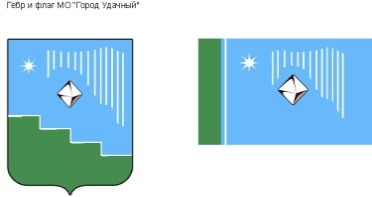 Российская Федерация (Россия)Республика Саха (Якутия)Муниципальное образование «Город Удачный»Городской Совет депутатовIII созывXIV  СЕССИЯРЕШЕНИЕ18 декабря 2013 года                                                                                               	№14-13О внесении изменений  и дополнений в Решение городского Совета от  01 августа 2007 года № 24-2 «Об утверждении Положения о муниципальной службе в муниципальном образовании «Город Удачный» Мирнинского района Республики Саха (Якутия)»В целях приведения Решения городского Совета от  01 августа 2007 года № 24-2 «Об утверждении Положения о муниципальной службе в муниципальном образовании «Город Удачный» Мирнинского района Республики Саха (Якутия)» в соответствие с Федеральным законом от 2 марта 2007 года №25-ФЗ «О муниципальной службе в Российской Федерации» (в редакции Федерального закона от 22 октября 2013 года N 284-ФЗ «О внесении изменений в отдельные законодательные акты Российской Федерации в части определения полномочий и ответственности органов государственной власти субъектов Российской Федерации, органов местного самоуправления и их должностных лиц в сфере межнациональных отношений»),  городской Совет депутатов МО «Город Удачный» решил:Внести изменения в Положение о муниципальной службе в  муниципальном образовании «Город Удачный» Мирнинского района Республики Саха (Якутия), утвержденное решением городского Совета МО «Город Удачный» от 01 августа 2007 года №24-2, согласно приложению к настоящему решению. Опубликовать настоящее решение в порядке, установленном Уставом МО «Город Удачный».Настоящее решение вступает в силу после его официального опубликования (обнародования)Контроль   исполнения   настоящего   решения   возложить   на   комиссию    по законодательству, правам граждан, местному самоуправлению (Павленко С.В.). «______» _____________ 2013 годадата подписанияПриложение к  решению городского СоветаМО «Город Удачный»                                                                                                     от  «18» декабря   2013г.  № 14 -13Изменения в Положение о муниципальной службе в  муниципальном образовании «Город Удачный» Мирнинского района Республики Саха (Якутия), утвержденное решением городского Совета МО «Город Удачный» от 01 августа 2007 года № 24-2В части 1 статьи 12:  пункт 3 изложить в следующей редакции:    «3)  соблюдать  при   исполнении должностных  обязанностей   права, свободы   и   законные    интересы человека и  гражданина  независимо от  расы,  национальности,  языка, отношения  к  религии   и   других обстоятельств,  а  также  права  и законные интересы организаций»;Дополнить  статьей 14.1. следующего содержания:«Статья 14.1. Требования к служебному поведению муниципального служащего1. Муниципальный служащий обязан:1) исполнять должностные обязанности добросовестно, на высоком профессиональном уровне;2) обеспечивать равное, беспристрастное отношение ко всем физическим и юридическим лицам и организациям, не оказывать предпочтение каким-либо общественным или религиозным объединениям, профессиональным или социальным группам, гражданам и организациям и не допускать предвзятости в отношении таких объединений, групп, организаций и граждан;3) не совершать действия, связанные с влиянием каких-либо личных, имущественных (финансовых) и иных интересов, препятствующих добросовестному исполнению должностных обязанностей;4) соблюдать нейтральность, исключающую возможность влияния на свою профессиональную служебную деятельность решений политических партий, других общественных и религиозных объединений и иных организаций;5) проявлять корректность в обращении с гражданами;6) проявлять уважение к нравственным обычаям и традициям народов Российской Федерации;7) учитывать культурные и иные особенности различных этнических и социальных групп, а также конфессий;8) способствовать межнациональному и межконфессиональному согласию;9) не допускать конфликтных ситуаций, способных нанести ущерб его репутации или авторитету муниципального органа.2. Муниципальный служащий, являющийся руководителем, обязан не допускать случаи принуждения муниципальных служащих к участию в деятельности политических партий, других общественных и религиозных объединений».И.о.Главы города_______________Т.В.Дьяконова            Председатель              городского  Совета депутатов            ___________________А.Б.Тархов         